01.10.2021г.   1пара группа  2ТО    дисциплина ОГСЭ. 04  физическая культура    преподаватель  Кучеренко Н.М.Тема занятия  Легкая атлетика  Вид занятия     практическое               Цель:  Развитие физических качеств (быстроты, силы, ловкости, выносливости).Задачи: 1. Образовательная: Комплекс специальных прыжковых упражнений (многоскоки). Прыжки в длину с места. Бег 100м. Бег по прямой с различной скоростью. Контрольный норматив бег 30м.2. Развивающая:  развитие физических качеств. 3.  Воспитательная: воспитывать у студентов потребность в занятиях легкой атлетикой.1. Составить и выполнить комплекс специальных прыжковых упражнений (многоскоки) не менше 14 упражнений.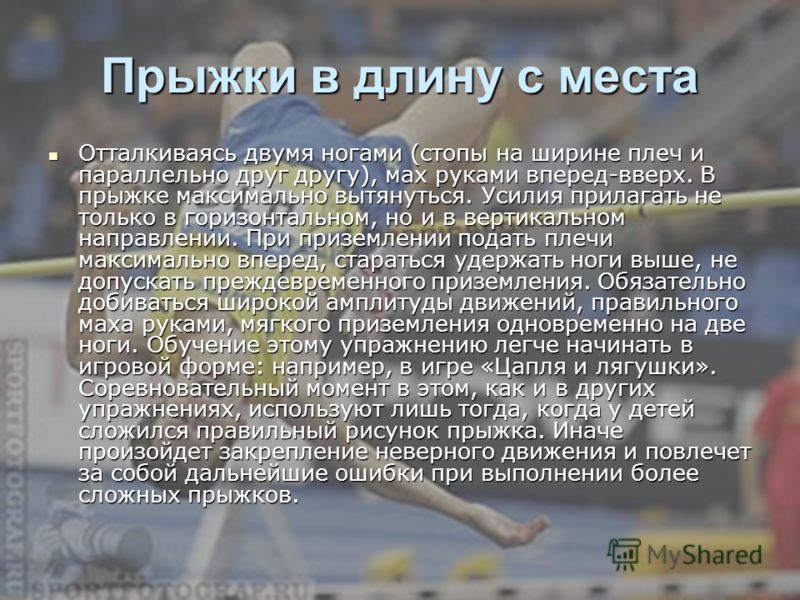 Домашнее задание:  1. Комплекс специальных прыжковых упражнений (многоскоки).Выполненное домашнее задание сфотографировать (или набрать) и прислать на электронный адрес преподавателя  oktyabr70n@mail.ru  до 08.10.2021г.